Jobblekseplan _________ skoles Solsikkeaksjon i uke _____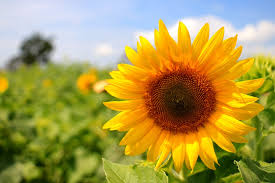 Navn: ____________ Klasse: ______Fyll ut skjemaet hver gang du gjør en jobb. En voksen kvitterer for arbeidet du har gjort. Legg dette arket og pengene du har tjent i en konvolutt eller      betal via Vipps nummer ________. Husk: Skriv på _______ skole!Vær med å forandre ved å være noe for andre 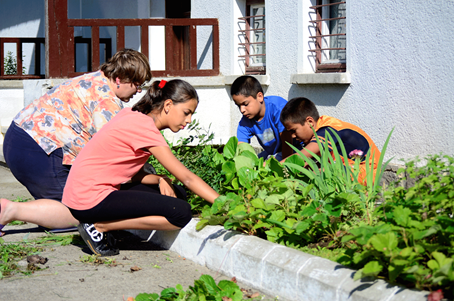 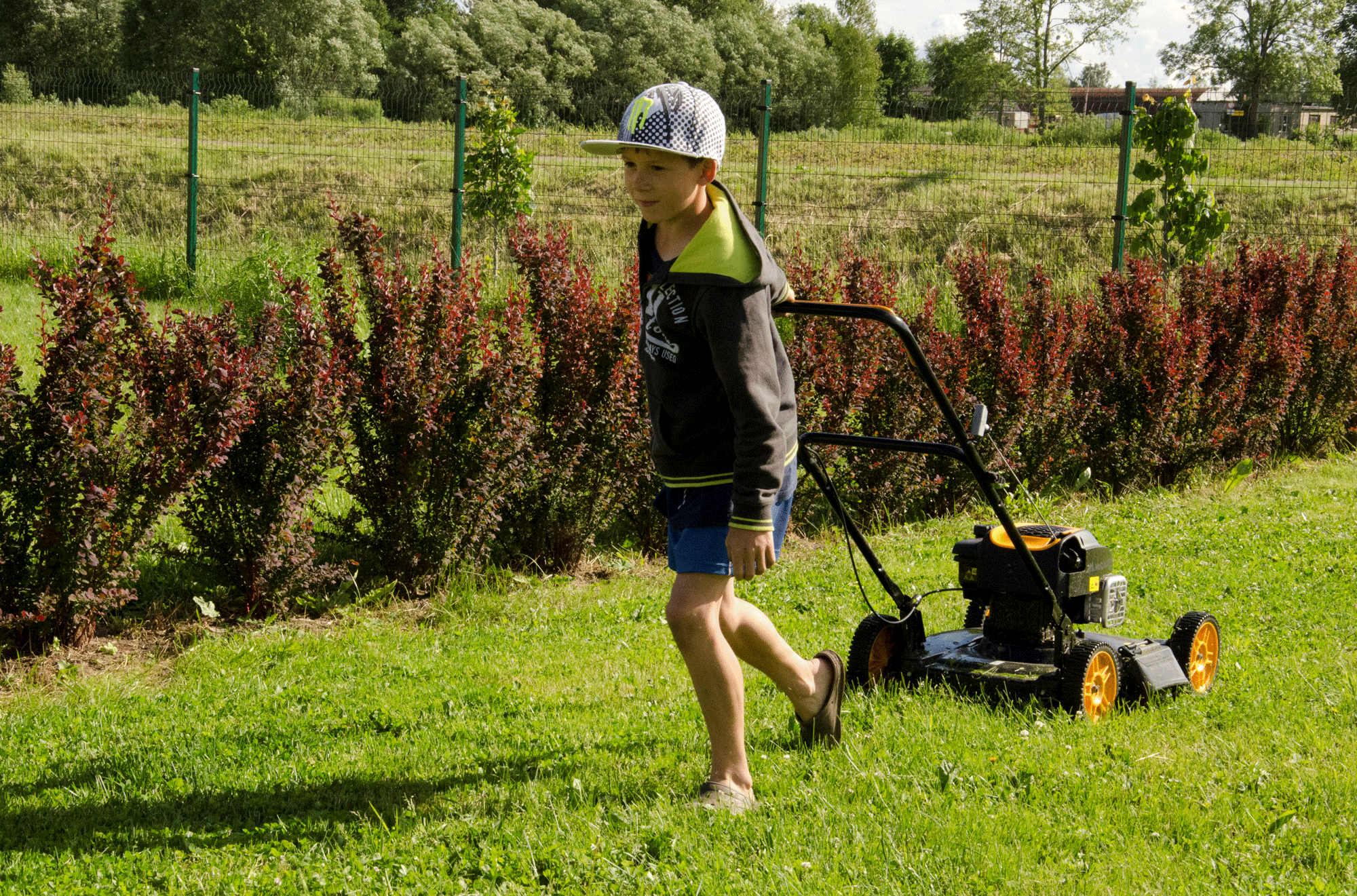 Dato Jobben jeg har gjortKvittert av en voksen